2020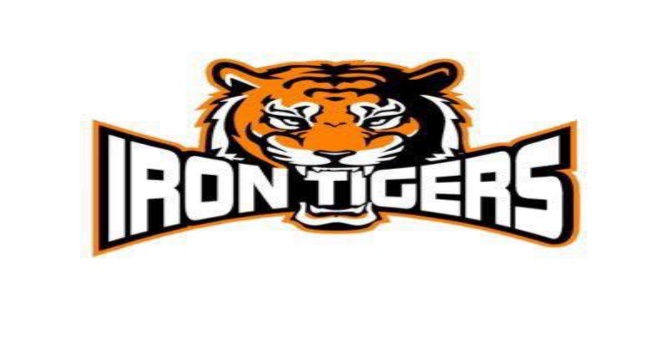 Iron Tigers Boosters ScholarshipApplication   	The Iron Tigers Robotics Boosters have established a scholarship to be awarded by the boosters to graduating seniors who were active in good standing on the Iron Tigers Robotics Team for a minimum of 3 years during their high school career, including senior year; and who are continuing their education at an institute of higher learning for a minimum two-year program.  The applicants must have verified the values of FIRST, including positive character, demostrated leadership, community service relating to robotics and STEM, achievement in academics and active participation in robotics competitions, team-required fund-raising and events.Eligibility:	Students must meet these criteria to be eligible (please initial).  For additional information about criteria please contact president@eastonrobotics.org._____	I confirm I am in good standing with the team & boosters_____	I confirm my GPA is 2.5 or higher_____	I confirm I will be attending a 2 or 4-year institute of higher learning_____	I confirm I have or will complete the minimum 10 hours per year of team-required volunteering and fund-raising_____	I confirm I have actively participated in team meetings and all District competitionsNameAddressPhoneEmailCurrent GPACollegeIntended Major